                       Профсоюз работников народного образования и науки РФ                             Забайкальская краевая организация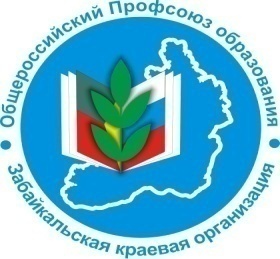 В ПРОФСОЮЗНЫЙ УГОЛОК     Информационный листок «Юридический ликбез». Выпуск № 19  2021 г.НОВЫЙ ПЕРЕЧЕНЬ ВЕДОМСТВЕННЫХ НАГРАДВедомственные награды являются формой поощрения и общественного признания достижений работников образования.С 1 октября вступает в силу приказ Минпросвещения РФ № 400 от 01.07.2021 г., который утвердил новый перечень ведомственных наград:- медаль К.Д. Ушинского;- медаль Л.С. Выготского;- почетное звание «Почетный работник сферы образования РФ»;- нагрудный знак «За милосердие и благотворительность»; - нагрудный знак «Почетный наставник»;- нагрудный знак «За верность профессии»;- нагрудный знак «Молодость и Профессионализм»;- почетная грамота Министерства просвещения РФ.По сравнению с пока действующим Приказом № 1 от 09.01.2019 г. – перечень наград  расширен.ВНИМАНИЕ!Материальное вознаграждение возможно исключительно через соглашение и коллективный договор. ПРИМЕЧАНИЕ! Основанием для присвоения звания «Ветеран труда» является только знак отличия «Отличник просвещения» (Приказ Минпросвещения России от 10.01.19 г. №5).Если у Вас возникают вопросы, то их можно задать, обратившись в краевой комитет Профсоюза:г. Чита, ул. Ленина, 90, 3 этаж, тел: 8 (3022) 35-55-57, email: obkom.chita@mail.ru